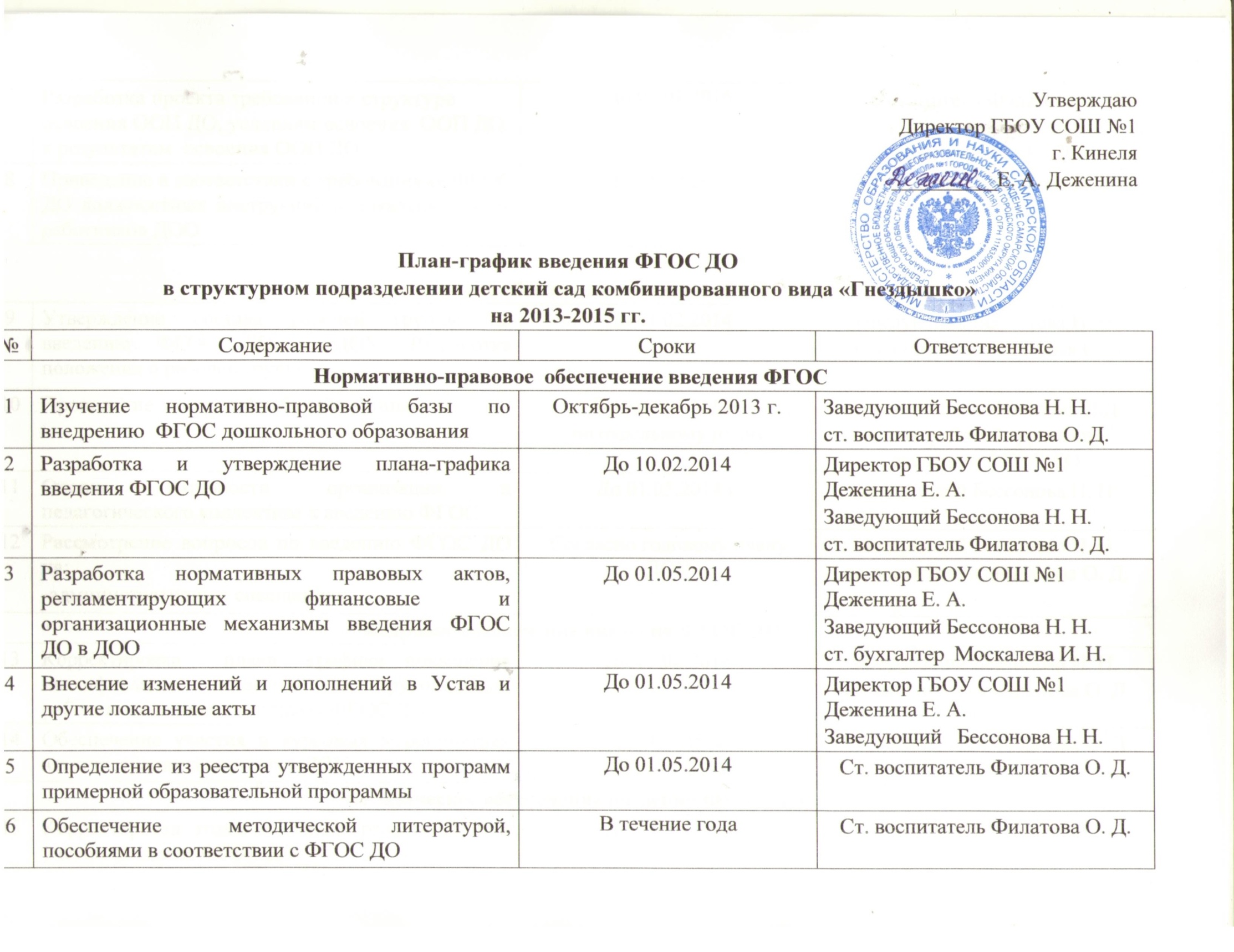 7Разработка проекта требований к структуре  освоения ООП ДО, условиям освоения  ООП ДО, к результатам  освоения ООП ДО До 01.01.2016ст. воспитатель Филатова О. Д., члены рабочей группы по введению ФГОС ДО8Приведение в соответствии с требованиями ФГОС ДО должностных инструкций и локальных актов  работников ДООДо 01.09.2015Заведующий Бессонова Н. Н.Организационное обеспечение введения ФГОС ДООрганизационное обеспечение введения ФГОС ДООрганизационное обеспечение введения ФГОС ДООрганизационное обеспечение введения ФГОС ДО9Утверждение состава рабочей группы по введению ФГОС ДО в ДОУ. Разработка положения о рабочей группе.До 01.02.2014заведующий Бессонова Н. Н.     ст. воспитатель Филатова О. Д.10Проведение заседаний рабочей группыВ течение 2014г. по отдельному плануст. воспитатель Филатова О.Д.,члены рабочей группы по введению ФГОС ДО11Оценка готовности организации и педагогического коллектива к введению ФГОСДо 01.05.2014 г.заведующий Бессонова Н. Н.12Рассмотрение вопросов по введению ФГОС ДО  на:-административных совещаниях Согласно годовому плану ДОУзаведующий Бессонова Н. Н.     ст. воспитатель Филатова О. Д.Кадровое обеспечение введения ФГОС ДОКадровое обеспечение введения ФГОС ДОКадровое обеспечение введения ФГОС ДОКадровое обеспечение введения ФГОС ДО13Корректировка  плана –графика повышения квалификации педагогов и руководящих работников в связи с ведением ФГОС ДОДо 15.02.2014заведующий Бессонова Н. Н.     ст. воспитатель Филатова О. Д14Обеспечение участия в курсовых мероприятиях администрации и педагогов ДОУ2014г.- 45%.- 55%ст. воспитатель Филатова О. ДМетодическое обеспечение введения ФГОС ДОМетодическое обеспечение введения ФГОС ДОМетодическое обеспечение введения ФГОС ДОМетодическое обеспечение введения ФГОС ДО15Корректировка годового плана работы ДОУ с учётом введения ФГОС ДОДо 01.02.2014заведующий Бессонова Н. Н.     ст. воспитатель Филатова О. Д.16Проведение педагогических советов, семинаров, консультаций по теме «ФГОС ДО»Согласно годовому плану работы ст. воспитатель Филатова О. Д.Информационное обеспечение введения ФГОС ДОИнформационное обеспечение введения ФГОС ДОИнформационное обеспечение введения ФГОС ДОИнформационное обеспечение введения ФГОС ДО17Размещение на сайте ДОУ информации (материалов)  о введении ФГОС ДОпостоянност. воспитатель Филатова О. Д.18Информирование родительской общественности о подготовке к введению и порядке перехода на ФГОС ДО (родительские собрания, консультации, оформление стенда (рубрика в информационном вестнике «Визитка ДОУ»)Согласно годовому плану работы ДОУ  в течение 2014, 2015г.г.заведующий Бессонова Н. Н.     ст. воспитатель Филатова О. Д.19Обеспечение публичной отчётности о ходе и результатах введения ФГОС ДОДо 20.08.2014ст. воспитатель Филатова О. Д.Финансовое обеспечение введения ФГОСФинансовое обеспечение введения ФГОСФинансовое обеспечение введения ФГОСФинансовое обеспечение введения ФГОС20Определение объёмов расходов, необходимых для реализации основной образовательной программы ДОУДо 01.05.2014директор ГБОУ СОШ №1 Деженина Е. А. заведующий Бессонова Н. Н.     ст. бухгалтер  Москалева И. Н. 21Разработка (внесение изменений) локальных актов, регламентирующих установление заработной платы работников ДОО,  стимулирующих надбавок и доплат, порядка и размеров премирования.Заключение дополнительных соглашений к трудовому договору с педагогическими работниками.До 01.01.2015директор ГБОУ СОШ №1 Деженина Е. А. заведующий Бессонова Н. Н.      ст.бухгалтер Москалева И. Н председатель ППО Борисова Т. А. Материально-техническое обеспечение введения ФГОС ДОМатериально-техническое обеспечение введения ФГОС ДОМатериально-техническое обеспечение введения ФГОС ДОМатериально-техническое обеспечение введения ФГОС ДО22Анализ материально-технического обеспечения внедрения ФГОС ДО Ежегоднодо 25августа2014, 2015г.г.директор ГБОУ СОШ №1 Деженина Е. А.  заведующий Бессонова Н. Н.     ст.бухгалтер. Москалева И. Н.завхоз Игаева Е. Н.23Обеспечение соответствия материально-технической базы требованиям ФГОС ДО (приобретение пособий, метод литературы, оборудования и т.д.)Ежегоднодо 01.01.2016директор ГБОУ СОШ №1 Деженина Е. А.  заведующий Бессонова Н. Н.     ст. воспитатель Филатова О. Дзавхоз Игаева Е. Н., 